Рекламно-техническое описание результата интеллектуальной деятельности Результат интеллектуальной деятельности в виде секрета производства (ноу-хау) «Платформа для аналитики корпоративных данных Финансового университета FINDATALAKE»,разработан в рамках НИР «Проектирование платформы для аналитики корпоративных данных Финансового Университета FINDATALAKE» по заданию ректора Финансового университета в 2022 году.Сведения об авторах: Описание результата интеллектуальной деятельностиИнформация о технологии: ноу-хау (коммерческая тайна) «Платформа для аналитики корпоративных данных Финансового университета FINDATALAKE». Платформа основана на идее интеграции кластерных технологий и технологий больших данных в централизованную многопользовательскую систему хранения и обработки информации, реализующую концепцию озер данных. Платформа позволяет агрегировать разобщенные результаты исследований в области интеллектуального анализа данных и машинного обучения в единое хранилище, обеспечивающее коллективный доступ к информации и информационно-аналитический поиск.Научный (научно-технический) задел: завершенная НИР по государственному заданию на тему «Разработка методологии автоматизированного мониторинга удовлетворенности граждан качеством предоставления государственных и муниципальных услуг в многофункциональных центрах на основе анализа данных видеонаблюдения методами машинного обучения», завершенные хоздоговорные НИР в области обработки данных и машинного обучения. Степень готовности к разработке инновационного проекта: РИД «Платформа для аналитики корпоративных данных Финансового университета FINDATALAKE» готова к использованию в качестве технологии.Новизна технологии, отличие от аналогов. Новизна технологии заключается в применяемой ИТ-архитектуре для создания корпоративной платформы, обеспечивающей интеграцию данных для решения задач прогнозирования и аналитики с применением технологий машинного обучения в едином хранилище на основе технологий больших данных и семантических технологий. Отличие от аналогов заключается в коллаборации конкурирующих подходов к распределенному хранению и обработке данных и выработке единого проектного решения, агрегирующего возможности технологий построения кластерных, распределенных систем и объектного хранилища.Технологические преимущества. Платформа для аналитики корпоративных данных FINDATALAKE является распределенной горизонтально масштабируемой системой, совмещающей в себе функции объектного хранилища и вычислительного кластера, что делает платформу универсальным средой для научных исследований. Экономические преимущества. Использование разработанной платформы способствует консолидации ИТ-ресурсов научных подразделений организации, снижая расходы на обслуживание инфраструктуры.Область возможного использования. Возможно использование разработанной технологии образовательными и научными организациями для создания корпоративных платформ коллективного хранения данных, внедрения инструментов использования методов прогнозной (предиктивной) аналитики, для обеспечения преподавательского и научного сообщества вузов инструментарием для проведения научных исследований; российскими компаниями в практической деятельности для создания облачных сервисов; региональными органами государственной власти для создания аналитических платформ проведении мониторинга стратегического планирования развития территории; контрольными органами различных уровней для создания информационно-аналитических систем мониторинга качества государственных услуг и др. Сопутствующие полезные эффекты. Повышение качества образования и научных исследований за счет внедрения комплексного подхода к внедрению информационных технологий и обеспечению передовой инфраструктуры для научных исследований; продвижение идей цифровой трансформации общества за счет интенсификации перехода к передовым цифровым, интеллектуальным технологиям, создания систем обработки больших объемов данных и машинного обучения.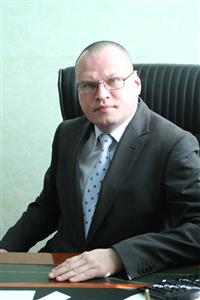 СОЛОВЬЕВ Владимир ИгоревичДекан факультета информационных технологий и анализа больших данныхДоктор экономических наук, доцентАдрес: 109456, г. Москва, 4-й Вешняковский пр-д, 4, корп. 2Тел.: +7 (499) 503-4700Эл. адрес: VSoloviev@fa.ru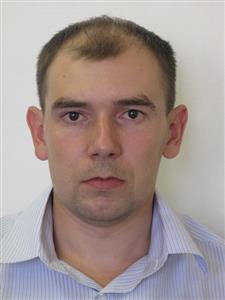 ЧИПЧАГОВ Михаил СергеевичДоцент департамента анализа данных и машинного обученияКандидат технических наукАдрес: 109456, г. Москва, 4-й Вешняковский пр-д, 4, корп. 2Тел.: +7 (499) 503-4702*4705Эл. адрес: MSCHipchagov@fa.ru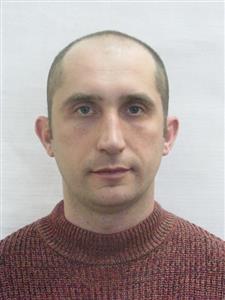 ЛАБИНЦЕВ Андрей ИвановичСтарший преподаватель департамента анализа данных и машинного обученияКандидат технических наукАдрес: 109456, г. Москва, 4-й Вешняковский пр-д, 4, корп. 2Тел.: +7 (499) 503-4702*4707​​Эл. адрес: AILabintsev@fa.ru